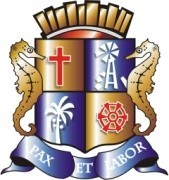 ESTADO DE SERGIPEPREFEITURA MUNICIPAL DE ARACAJUFundação Municipal de Formação para o Trabalho – FUNDATCoordenadoria de Gestao Pessoal - COGESPRelaçao Terceirizados da Empresa Via NorteExercicio 2022Atualizado em Outubro de 2022NomeEmpresaCNPJCargo/AtividadeLotaçaoALEX DE JESUSVia Norte Serviços07.383.716/0001-64Aux. Seviços GeraisFundat - SEDEANA MARCIA SANTOS SILVA ALMEIDAVia Norte Serviços07.383.716/0001-64Aux. Seviços GeraisFundat – Santa MariaJOALDO MATOS ARAUJO OLIVEIRAVia Norte Serviços07.383.716/0001-64Aux. Seviços GeraisFundat – Porto DantasMICHELLE BISPO DOS SANTOSVia Norte Serviços07.383.716/0001-64Aux. Seviços GeraisFundat – Santos DumontRENATA RODRIGUES DOS SANTOSVia Norte Serviços07.383.716/0001-64Aux. Seviços GeraisFundat – 17 de MarçoSILVANEIDE DE JESUS SANTOSVia Norte Serviços07.383.716/0001-64Aux. Seviços GeraisFundat – Jardim EsperançaVANUSA SOUZA SANTANAVia Norte Serviços07.383.716/0001-64Aux. Seviços GeraisFundat – Coroa do Meio II